OGŁOSZENIE O SPRZEDAŻY MIENIA RUCHOMEGOWójt Gminy Pacyna ogłasza na postawie § 12 ust.1 Zarządzenia Nr 0050.14.2017 Wójta Gminy Pacyna z dnia 28 kwietnia 2017 r. – I  pisemny przetarg nieograniczony na sprzedaż składników majątku ruchomego stanowiących własność Gminy Pacyna Nazwa i siedziba jednostki:       Urząd Gminy w Pacynie         ul. Wyzwolenia 7 , 09-541 Pacyna       Kontakt tel. 24 285 80 54, 24 285 80 80 Miejsce i termin przeprowadzenia przetarguSiedziba Urzędu Gminy w Pacynie ul. Wyzwolenia 7, 09-541 Pacyna dnia  5 września 2022r. o godz. 10.15 pok. Nr 1 – sala posiedzeńMiejsce i termin , w którym można obejrzeć przedmiot sprzedażyPojazd można oglądać ( od poniedziałku do piątku w godz. od 8:00 – 14:00  po wcześniejszym uzgodnieniu telefonicznym w terminie  do dnia 2 września  2022r.Rodzaj, typ i ilość sprzedawanych składników majątku ruchomego oraz cena wywoławczeSamochód specjalny – pożarniczy STAR 244L, rok prod. 1987, nr rej.                            WPD 3297Cena wywoławcza  12 000,00 złWysokość wadium oraz forma jego wniesienia.Warunkiem przystąpienia do przetargu jest wniesienie wadium w wysokości 10%  dla poszczególnych składników majątku, będących przedmiotem sprzedaży.                    Wadium wnosi się wyłącznie w pieniądzu przelewem na rachunek bankowy                       Urzędu Gminy w Pacynie nr 78 9042 1084 0680 0143 2000 0010, bądź w kasie                      Urzędu Gminy z podaniem rodzaju pojazdu.                    Wadium, złożone przez oferentów, których oferty nie zostały wybrane bądź                      odrzucone , zwraca się w terminie 7 dni.                    Wadium złożone przez nabywcą zalicza się na poczet ceny.                    Wadium nie podlega zwrotowi w przypadku, gdy oferent który wygrał przetarg,                     uchylił się od zawarcia umowy.                    Osoby zainteresowane nabyciem przedmiotu przetargu zobowiązane są wnieść                      wadium przed upływem terminu składania ofert.Wymagania jakim powinna odpowiadać ofertaOferta pisemna powinna zawierać :Imię, nazwisko, adres lub nazwę firmy, instytucji i siedzibę oferenta oraz telefon kontaktowy i adres e-mail.Ofertę cenową.Oświadczenie , że oferent zapoznał się ze stanem przedmiotu przetargu lub  że ponosi odpowiedzialność za skutki wynikające z rezygnacji oględzinOfertę składa się w zamkniętej kopercie z dopiskiem„Oferta na zakup  samochodu specjalnego – pożarniczego STAR 244L, rok prod. 1987, nr rej. WPD 3297”Miejsce i termin składania ofert oraz okres, w którym oferta jest wiążącaOferty należy składać w Urzędzie Gminy w Pacynie ul. Wyzwolenia 7, 09-541 Pacyna , pok. nr 16. Termin składania ofert upływa dnia  5 września 2022r.  o godz. 10.00.Okres związania ofertą – 30 dni. Termin związania ofertą rozpoczyna swój bieg                     z dniem wskazanym jako termin składania ofert.Gminie Pacyna przysługuje prawo zamknięcia przetargu bez wybrania którejkolwiek z ofert, bez podawania przyczyn.Termin zawarcia umowy sprzedażyUmowa sprzedaży zostanie zawarta w terminie 7 dni od daty rozstrzygnięcia przetargu.Oferent wybrany w przetargu zobowiązuje się zapłacić cenę nabycia w dniu  zawarcia umowy sprzedaży.Komisja przetargowa odrzuca ofertę, jeżeli;została złożona po wyznaczonym terminie, w niewłaściwym miejscu lub przez oferenta, który nie wniósł wadium.oferent złożył kilka ofert cenowych na ten sam składnik rzeczowy majątku ruchomego,nie zawiera poniższych danych i dokumentów lub są one niekompletne, nieczytelne lub budzą inne wątpliwości, zaś złożenie wyjaśnień mogłoby prowadzić do uznania jej za nową ofertę:-  imię, nazwisko i adres lub nazwę firmy i siedzibę oferenta,-  oferowaną cenę i warunki jej zapłaty,-   oświadczenie oferenta, że zapoznał się ze stanem przedmiotu przetargu lub, że ponosi odpowiedzialność za skutki wynikające z rezygnacji z oględzin.  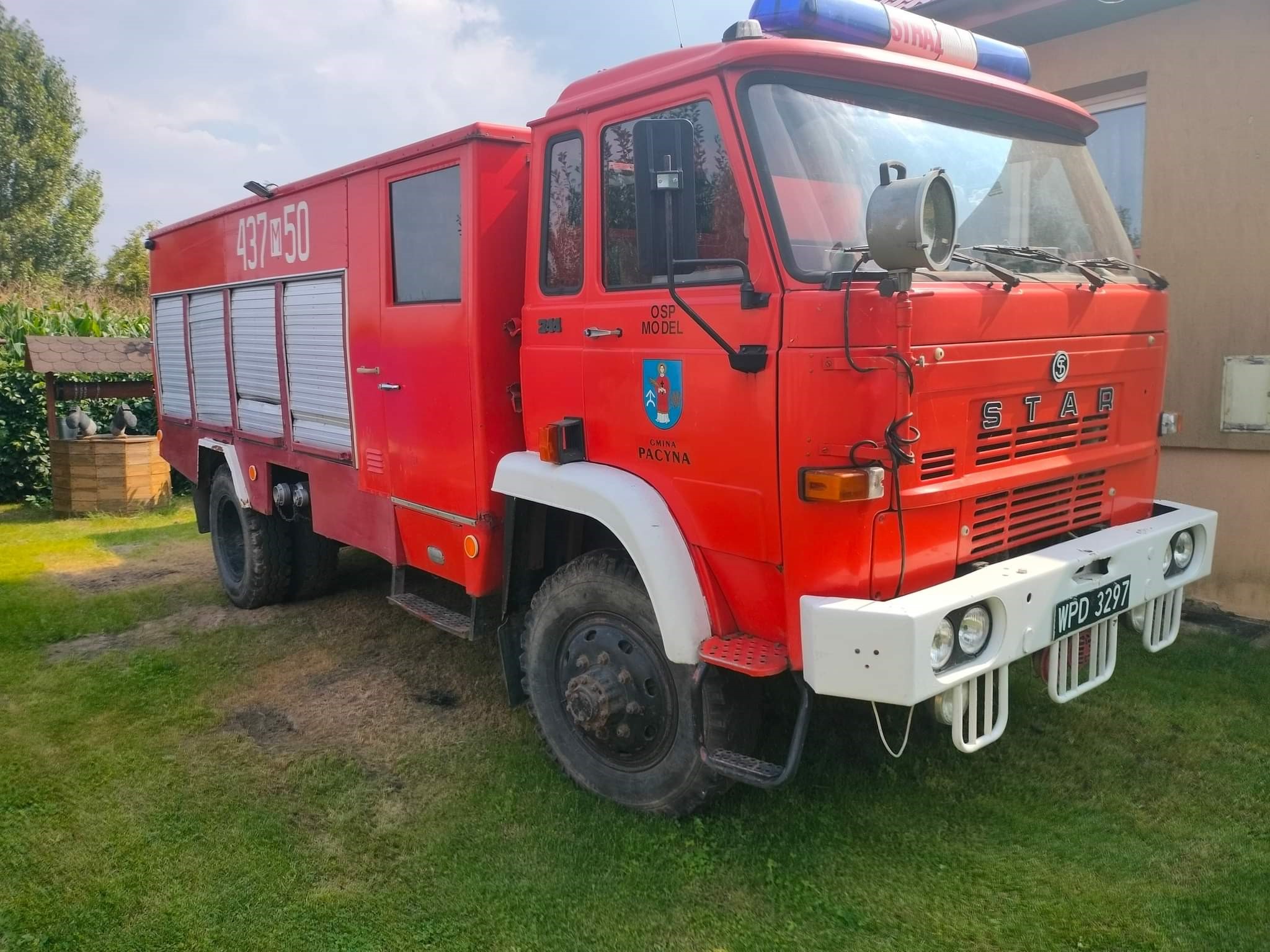 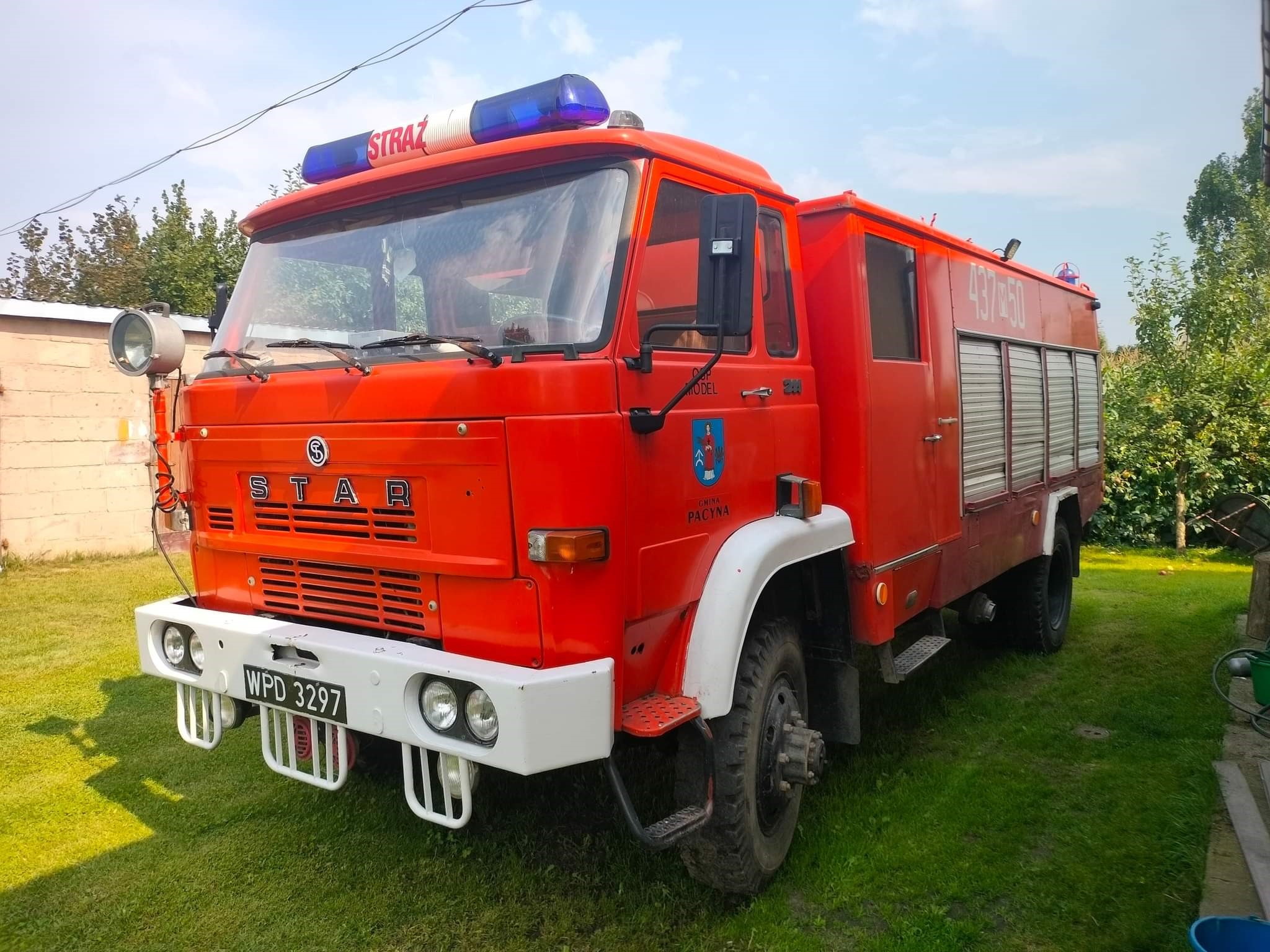 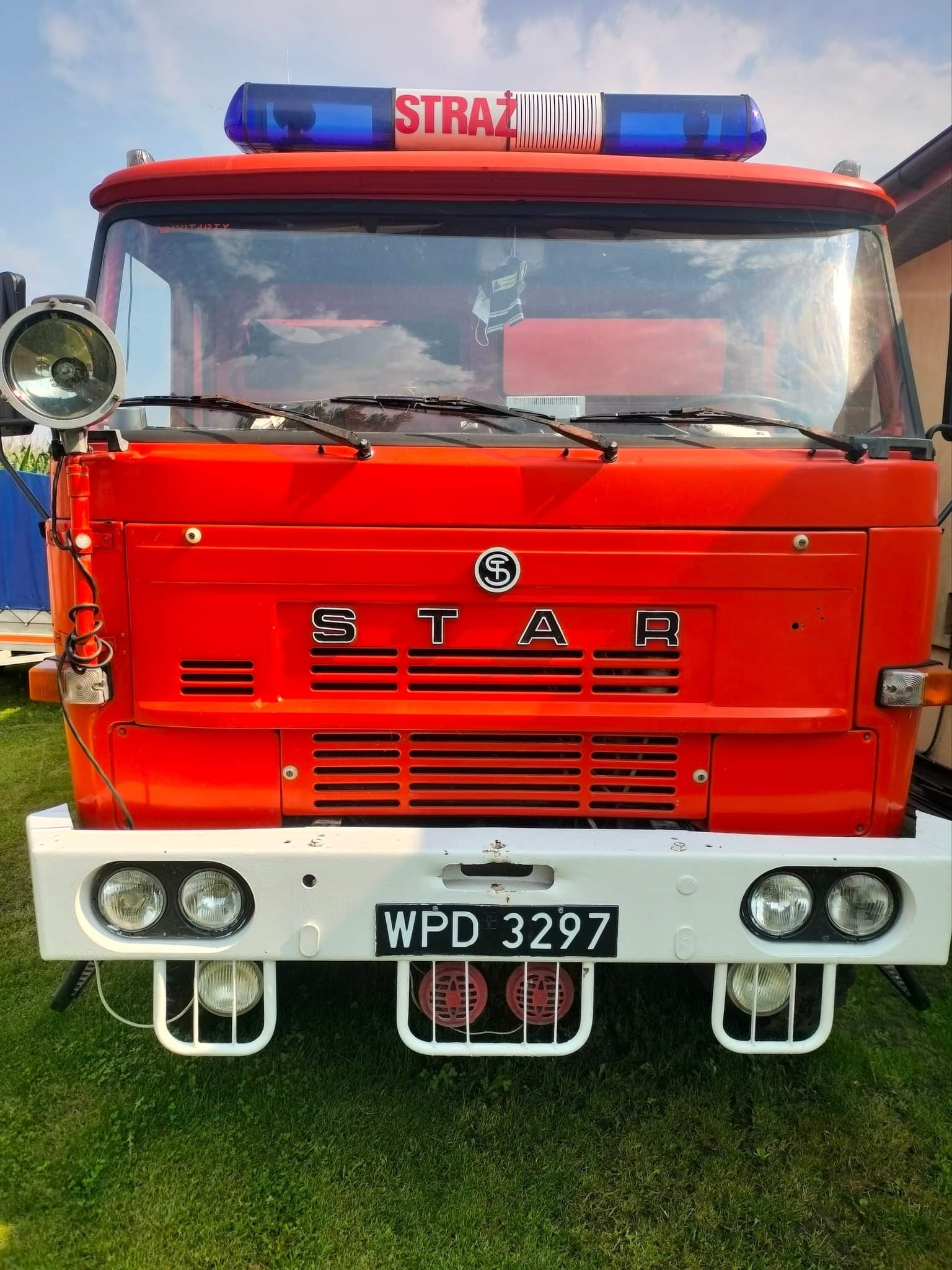 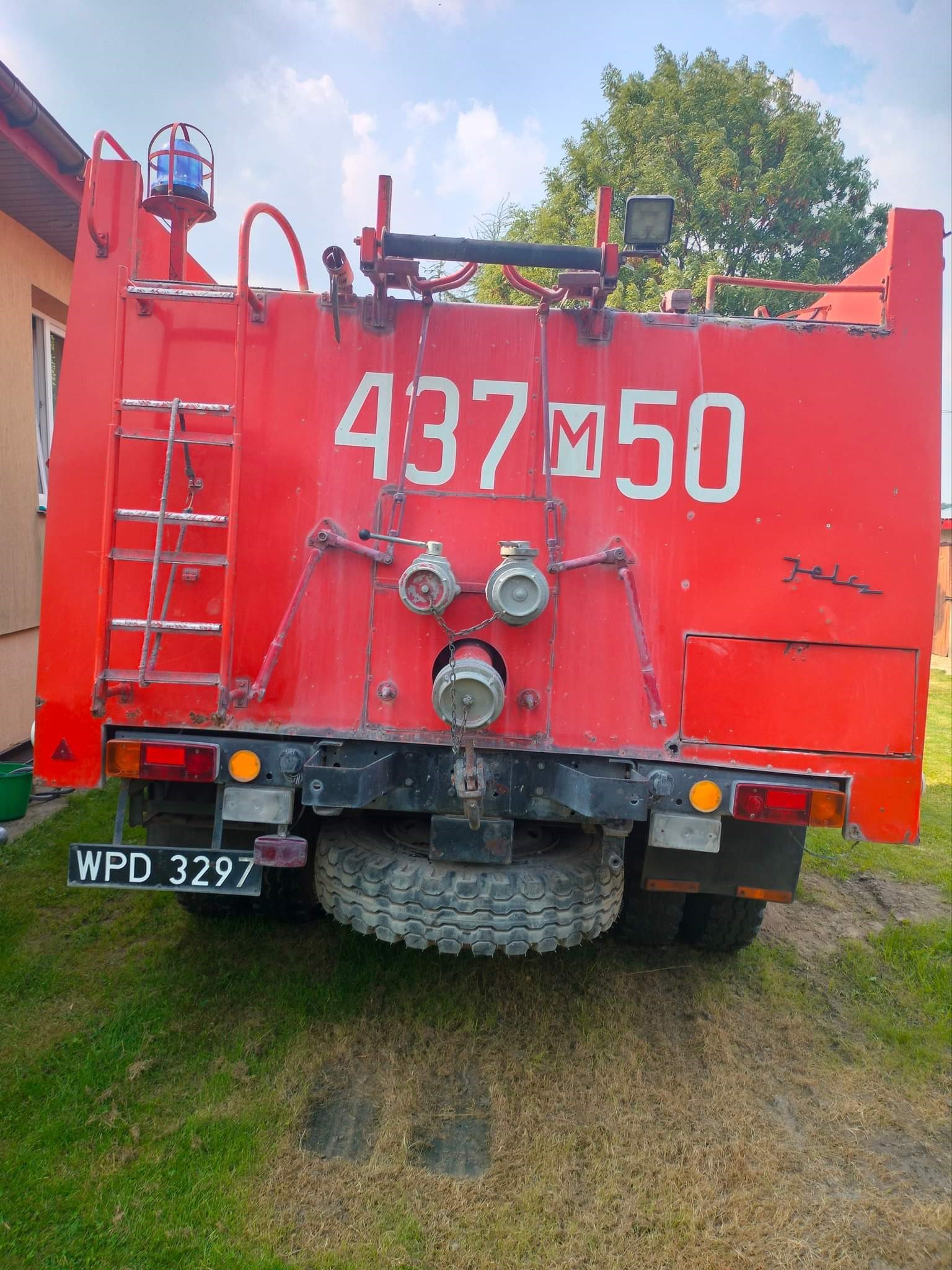 